< 2023 한국그래핀학회 하계심포지움7.12~7.14 >□ 리조트 정보□ 숙박정보□ 특별 할인가(VAT 포함)* 예약 마감일은 6월 23일(금)까지입니다.(선착순 예약 및 예약상황에 따라 사전 마감 될 수 있음)□ 기타 ㅇ숙박신청을 e-mail로 신청해 주시면, 확인후 2일이내에 예약번호 SMS로 보내드립니다.ㅇ객실료 정산은 당일 체크인시 객실료 등을 결제해 주시면 됩니다.(신용카드, 현금 가능)ㅇ체크인 일자 기준, 당일 입실 전 취소 시 1박 객실요금의 100% 위약금 발생됩니다.ㅇ신청서 제출 후 예약확인이 SMS 로 발송되오니 휴대폰 번호를 기재하여 주시기 바랍니다.ㅇ토요일 및 일요일, 공휴일은 휴무입니다./모든 문의 및 예약은 E-mail로 보내주시기 바랍니다.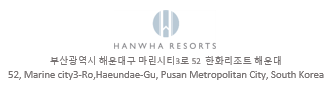 한화리조트 해운대 숙박신청서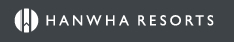 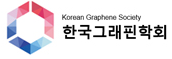 한화리조트홈페이지 : www.hanwharesort.co.kr홈페이지 : www.hanwharesort.co.kr숙박예약담당담당자 : 성재준 지사장 / 이메일 : sjjblue@hanwha.com 담당자 : 성재준 지사장 / 이메일 : sjjblue@hanwha.com 숙박예약담당휴대폰: 010-4603-8838전화 : 051-749-5218성 명성별성별남(                )명   /   여(                )명남(                )명   /   여(                )명남(                )명   /   여(                )명소속국적국적국적인원인원총(      )명휴대폰사무실TEL사무실TEL사무실TELe-maile-mail객실타입(선택요망)패밀리 타입 (원룸 타입, 시티뷰+바다뷰)패밀리 타입 (원룸 타입, 시티뷰+바다뷰)패밀리 타입 (원룸 타입, 시티뷰+바다뷰)패밀리 타입 (원룸 타입, 시티뷰+바다뷰)패밀리 타입 (원룸 타입, 시티뷰+바다뷰)패밀리 타입 (원룸 타입, 시티뷰+바다뷰)(      실)(      실)객실타입(선택요망)호텔 타입 (원룸 타입, 시티뷰+바다뷰)호텔 타입 (원룸 타입, 시티뷰+바다뷰)호텔 타입 (원룸 타입, 시티뷰+바다뷰)호텔 타입 (원룸 타입, 시티뷰+바다뷰)호텔 타입 (원룸 타입, 시티뷰+바다뷰)호텔 타입 (원룸 타입, 시티뷰+바다뷰)(      실)(      실)객실타입(선택요망)디럭스오륙도타입(방거실타입,오륙도바다뷰) 디럭스오륙도타입(방거실타입,오륙도바다뷰) 디럭스오륙도타입(방거실타입,오륙도바다뷰) 디럭스오륙도타입(방거실타입,오륙도바다뷰) 디럭스오륙도타입(방거실타입,오륙도바다뷰) 디럭스오륙도타입(방거실타입,오륙도바다뷰) (      실)(      실)객실타입(선택요망)디럭스아쿠아(방거실타입, 광안대교바다뷰) 디럭스아쿠아(방거실타입, 광안대교바다뷰) 디럭스아쿠아(방거실타입, 광안대교바다뷰) 디럭스아쿠아(방거실타입, 광안대교바다뷰) 디럭스아쿠아(방거실타입, 광안대교바다뷰) 디럭스아쿠아(방거실타입, 광안대교바다뷰) (      실)(      실)Check-In 2023년   7 월      일2023년   7 월      일2023년   7 월      일Check-OutCheck-Out2023년  7  월     일2023년  7  월     일2023년  7  월     일조식뷔페 신청7월    일  : (      )명7월    일  : (      )명7월        일(  :  (             )명7월        일(  :  (             )명7월        일(  :  (             )명7월   일 : (      )명7월   일 : (      )명7월   일 : (      )명조식뷔페 신청◎ 조식뷔페티켓은 1층 프론트에서 체크인시 쿠폰 구매가능합니다.(사전예약)◎ 조식뷔페티켓은 1층 프론트에서 체크인시 쿠폰 구매가능합니다.(사전예약)◎ 조식뷔페티켓은 1층 프론트에서 체크인시 쿠폰 구매가능합니다.(사전예약)◎ 조식뷔페티켓은 1층 프론트에서 체크인시 쿠폰 구매가능합니다.(사전예약)◎ 조식뷔페티켓은 1층 프론트에서 체크인시 쿠폰 구매가능합니다.(사전예약)◎ 조식뷔페티켓은 1층 프론트에서 체크인시 쿠폰 구매가능합니다.(사전예약)◎ 조식뷔페티켓은 1층 프론트에서 체크인시 쿠폰 구매가능합니다.(사전예약)◎ 조식뷔페티켓은 1층 프론트에서 체크인시 쿠폰 구매가능합니다.(사전예약)구분객실형태특별할인가뷰비고주중(금, 토,공휴일 제외)패밀리형\115,000시티+바다*1박요금(주중: 월~목)* 3~4인 투숙가능(침대외 침구2채 객실내 세팅되어 있음)*모든객실15평 동일함*주중(금, 토,공휴일 제외)호텔형\121,000시티+바다*1박요금(주중: 월~목)* 3~4인 투숙가능(침대외 침구2채 객실내 세팅되어 있음)*모든객실15평 동일함*주중(금, 토,공휴일 제외)디럭스오륙도\125,000오륙도뷰*1박요금(주중: 월~목)* 3~4인 투숙가능(침대외 침구2채 객실내 세팅되어 있음)*모든객실15평 동일함*주중(금, 토,공휴일 제외)디럭스오션\145,000광안대교뷰*1박요금(주중: 월~목)* 3~4인 투숙가능(침대외 침구2채 객실내 세팅되어 있음)*모든객실15평 동일함*조식뷔페정상가 \30,000\24,000사전2일전 예약시 할인가능사전2일전 예약시 할인가능신청일자2023년     월      일예약자               (서명)